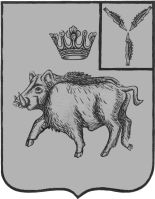 АДМИНИСТРАЦИЯБАРНУКОВСКОГО МУНИЦИПАЛЬНОГО ОБРАЗОВАНИЯБАЛТАЙСКОГО МУНИЦИПАЛЬНОГО РАЙОНА 
САРАТОВСКОЙ ОБЛАСТИП О С Т А Н О В Л Е Н И ЕсБарнуковкаОб отмене некоторых постановлений администрацииБарнуковского муниципального образованияРуководствуясь статьей 33 Устава Барнуковского муниципального образования, ПОСТАНОВЛЯЮ:1. Признать утратившим силу следующие постановления администрации Барнуковского муниципального образования Балтайского муниципального района Саратовской области:- от  22.04.2014 №17  «Об утверждении административного регламентаисполнения муниципальной функции по осуществлению муниципального контроля за сохранностью автомобильных дорог на территории Барнуковского муниципального образования»;   - от 06.06.2014 №26 «О внесении изменений и дополнений в постановление администрации Барнуковского муниципального образования от 22.04.2014 №17 «Об утверждении административного регламента исполнения муниципальной функции по осуществлению муниципального контроля за сохранностью автомобильных дорог на территории Барнуковского муниципального образования»    - от 15.06.2015 №26	«О внесении изменений и дополнений в постановление администрации Барнуковского муниципального образования от 22.04.2014 №17 «Об утверждении административного регламента исполнения муниципальной функции по осуществлению муниципального контроля за сохранностью автомобильных дорог на территории Барнуковского муниципального образования»;    - от 07.10.2015 №53«О внесении изменений и дополнений в постановление администрации Барнуковского муниципального образования от 22.04.2014 №17 «Об утверждении административного регламента исполнения муниципальной функции по осуществлению муниципального контроля за сохранностью автомобильных дорог на территории Барнуковского муниципального образования»;   - от 06.11.2015 №83 «О внесении изменений и дополнений в постановление администрации Барнуковского муниципального образования от 22.04.2014 №17 «Об утверждении административного регламента исполнения муниципальной функции по осуществлению муниципального контроля за сохранностью автомобильных дорог на территории Барнуковского муниципального образования»;   - 22.12.2016№85 «О внесении изменений и дополнений в постановление администрации Барнуковского муниципального образования от 22.04.2014 №17 «Об утверждении административного регламента исполнения муниципальной функции по осуществлению муниципального контроля за сохранностью автомобильных дорог на территории Барнуковского муниципального образования».-  от 17.11.2015 №89 «Об утверждении Положения об автомобильных дорогах и дорожной деятельности на территории Барнуковского муниципального образования»;- от 17.11.2015 №90 «Об утверждении Положения о порядке содержания и ремонта автомобильных дорог общего пользования местного значения на территории Барнуковского муниципального образования»;- от  14.12.2015 №96 «О порядке установления и использования придорожных полос автомобильных дорог местного значения Барнуковского муниципального образования»;- от 28.12.2015 №106 «Об установлении стоимости и перечня услуг по присвоению объектов дорожного сервиса к автомобильным дорогам общего пользования местного значения Барнуковского муниципального образования Балтайского муниципального района Саратовской области». 2. Настоящее постановление вступает в силу со дня его обнародования.3. Контроль за исполнением настоящего постановления оставляю за собой.Глава Барнуковскогомуниципального образования                                     А.А.Медведев